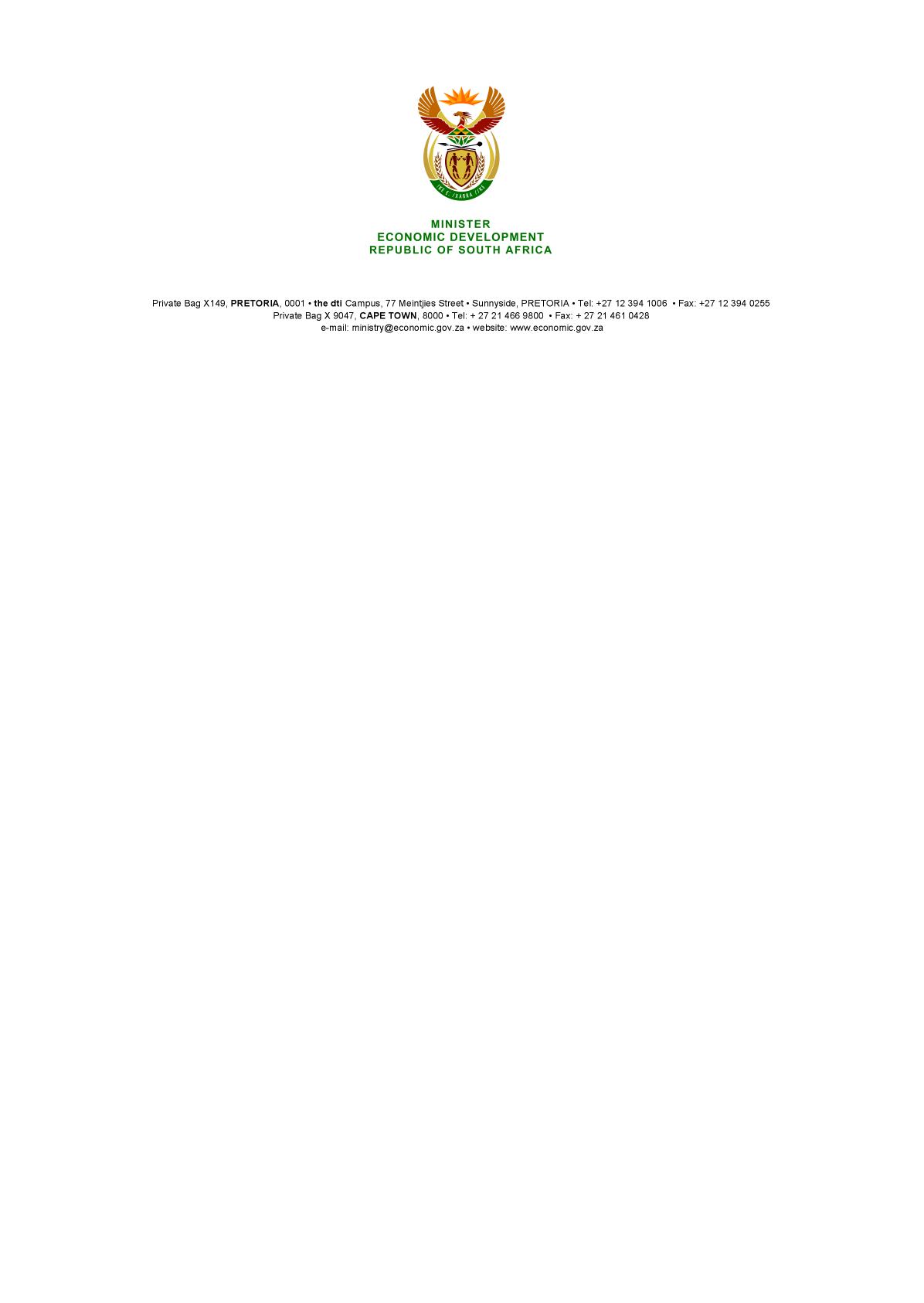 NATIONAL ASSEMBLYWRITTEN REPLYPARLIAMENTARY QUESTION: 448DATE OF PUBLICATION: 10 March 2017  Mr M R Bara (DA) to ask the Minister of Economic Development:Whether his department procured any services from and/or made any payments to (a) Mr Mzwanele Manyi, (b) the Progressive Professionals Forum, (c) the Decolonisation Fund and/or (d) the Black Business Council; if not, in each case, why not; if so, what (i) services were procured, (ii) was the total cost, (iii) is the detailed breakdown of such costs, (iv) was the total amount paid, (v) was the purpose of the payments and (vi) is the detailed breakdown of such payments in each case?			NW504EREPLYNo payments were made nor were any services procured from the persons and organisations referred to in the question. -END-